英文学术论文语言润色服务说明——由北京智课教育集团提供河北工程大学的老师们大家好！您现在可以使用语言润色服务，为您的稿件发表提供帮助。登陆地址：www.smartpigai.com/smartstudy_hebeulw   智课教育创立于2012年2月28日，获得国家科技部火炬计划，国家重点支持的在线教育项目。2014年9月获得百度公司 A轮融资1060万美元。公司由韦晓亮、翟少成、许国璋英语基金会联合创办，旗下拥有智课网（SmartStudy.com）与极智批改网（SmartPigai.com）两大产品平台。智课教育英文学术论文润色平台是目前国内最专业的论文润色服务平台，服务于国内50多所国内重点大学及科研院校，覆盖国内所有的研究领域。服务简介三大团队：资深英文期刊编辑、多学科领域美籍研究员、英文论文写作润色专家为您的学术论文进行润色，帮您出炉瞬间打动审稿人的英文学术论文，让您的成果和心血，以流畅的语音和严谨的逻辑完美呈现，科学表达。八大索引：我们拥有SCI、SSCI、EI、IEEE、ISTP、ISR、AHCI、ISSHP来源期刊英文学术论文资深润色编辑，帮您完美语言表达，理顺行文逻辑。十大任务：我们从英文学术论文的视角出发，用西方人的思维，在语言、语法、用词、行文、表达习惯、篇章结构、逻辑关系、句子衔接、段落顺序、流畅程度等十大方面多维润色，专业批改。统一管理：量身定制的英文学术论文管理平台，将您珍贵的科研成果，通过系统平台精细管理，科学收藏。我们的优势：1、权威：资深英文期刊编辑、多学科领域外籍研究员、职业论文写作润色专家，瞬间打动审稿人。2、垂直润色：众多知名实验室研究员（50位+），根据您的研究方向定向匹配1对1学科专家，让您的成果表达准确无误。3、准确实时：服务团队365天无休，极速润色，无须漫长等待。4、系统管理：为科研院所、机构及实验室搭建专属论文管理平台，集中管理学术成果。5、严格控制评审质量：论文润色助手频繁深入沟通；小组评审初审-终审；多轮校对，严控质量。6、可视化：润色过程论文作者和润色专家充分沟通，语言培训式的润色服务。润色流程及使用方法使用方法如下：注册个人账号→填写本人手机号→获取注册密码→选择院系→点击登陆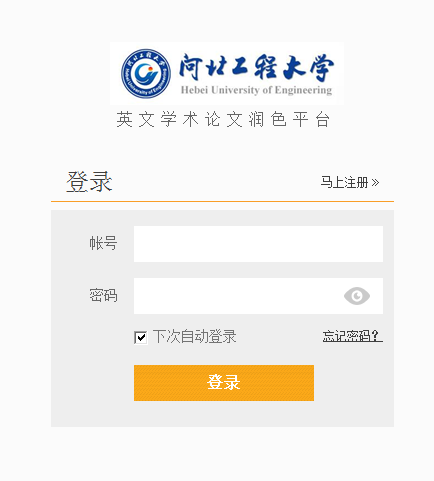 备注：目前只设置到所属学院，科系及实验室未做设置。选择首页→ 点击“直接上传” 手稿字数限制根据我们和学校初步约定，您的手稿不应超过5000个英文单词，如若超过我们将不予处理，如有疑问请联系:    科学技术研究院：      电话：智课教育：高杰老师   电话：13671000707递交格式：原版英文、word文档格式。字数统计准则1、我们并不帮助删减您的手稿及彻底重写您的文字; 然而,我们的编辑可能会提醒您手稿中一些重复的可以安全删除的内容。2、我们不会修改参考文献以及数据表格的内容, 所以计费时它们并不被包含在字数统计里。润色需求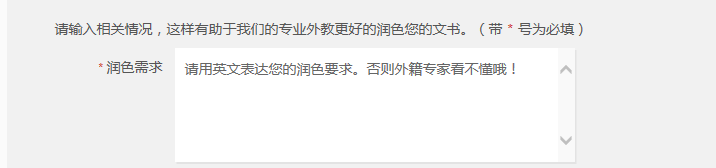 如果您不需要我们编辑润色的相关章节，在上传您的文件时，一并提交您的指示说明。并且需要用英文表示您的润色需求，发表方向等信息录入后→ 点击上传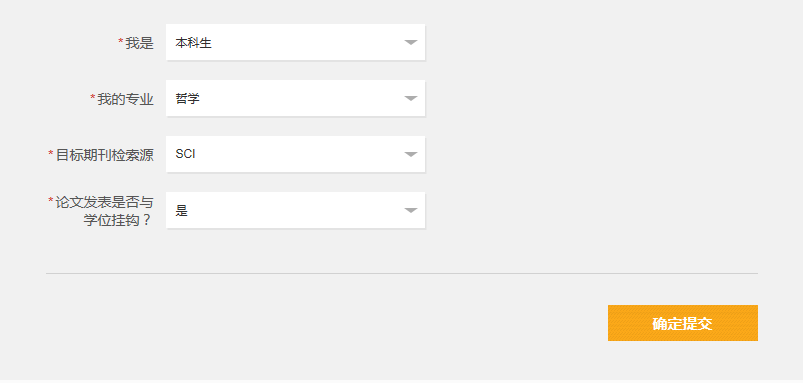 我们的承诺：1、我们将审阅您的稿件，并会为您指定一位具有相关科学领域背景的语言编辑为您的稿件润色。您的稿件会在总编审阅完成后交付于您。您可跟踪查看都发生了哪些变化。2、在14个工作日内，您将通过平台账号登陆收到润色后的文档。联系北京智课教育公司以获得帮助河北工程大学科研处联系人：     老师电话：北京智课教育联系人：高杰电话：13671000707Email：gaojie@innobuddy.com（五）我们的合作机构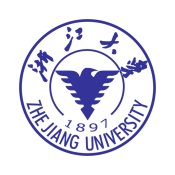 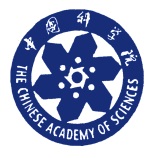 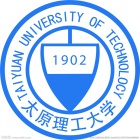 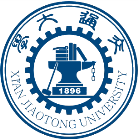 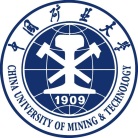 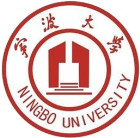 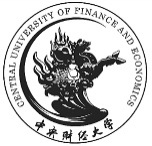 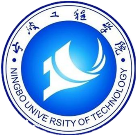 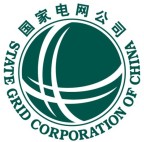 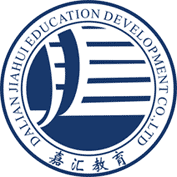 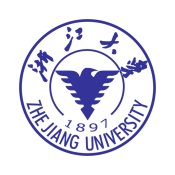 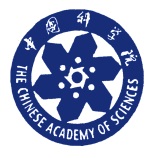 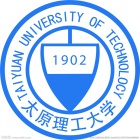 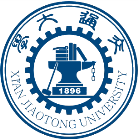 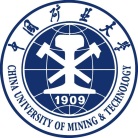 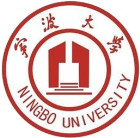 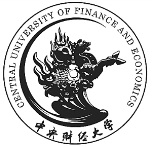 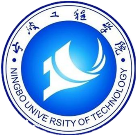 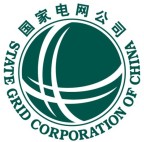 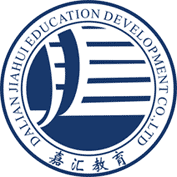 